Postel pro péči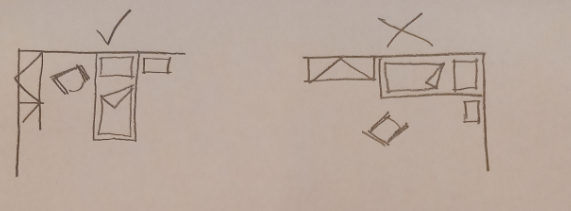 Dobrý příkladPostel je přístupná ze tří stran, vedle noční stolek, případně židle pro návštěvu, skříň....vše tak aby byla postel přístupná ze tří stran + mohla by tam být zakreslena silueta lidí ze shora jak přesouvají klienta atd. (viz druhý obrázek u špatného příkladuŠpatný příklad Špatný – postel v rohu, zaskládaná stolem, špatně přístupná 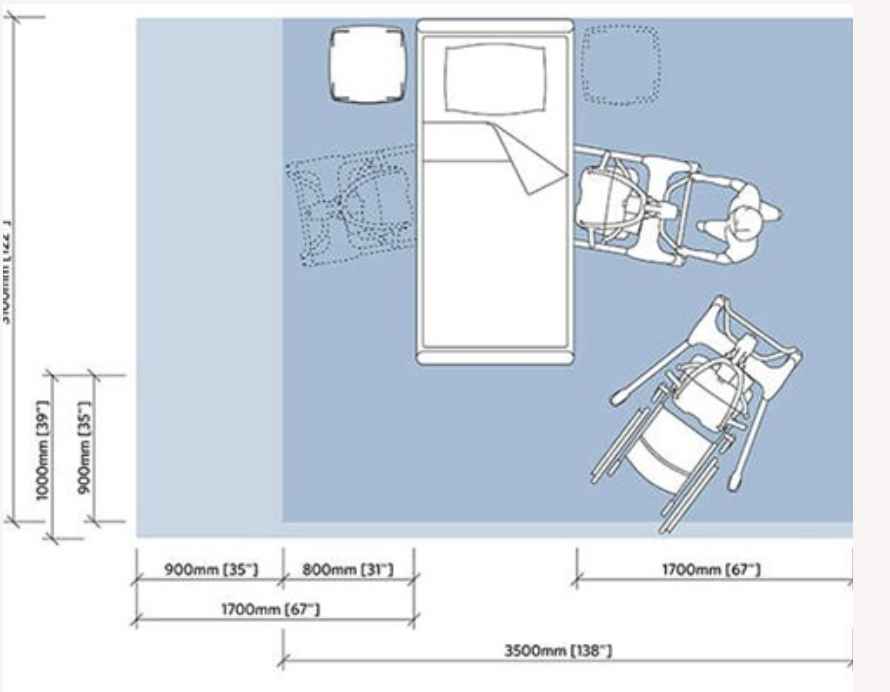 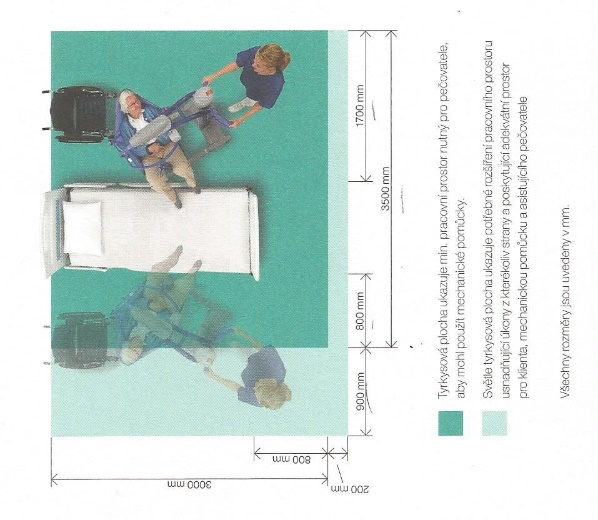 Vidím z postele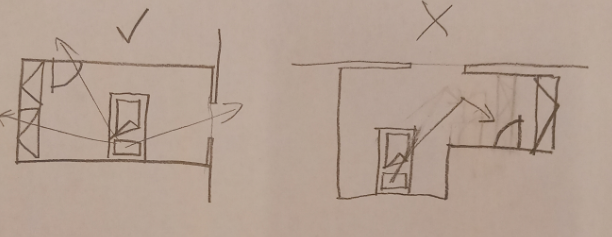 Dobrý příkladPokoj, kde je postel umístěná tak, že vidíkdo přichází do pokojena to, kde má uložené věci z oknaŠpatný příkladNevidí na dveře, na okno …Madlo ve sprše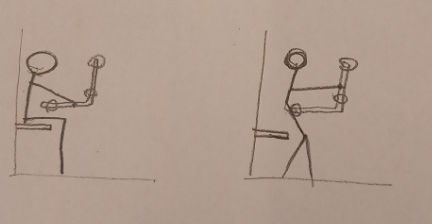 Dobrý příkladdvě siluety, jak někdo vstává a drží se svislé části a jak sedí při sprchování a drží se vodorovné části madlepohled na sprchu: madlo u sprchovacího sedátka "hokejka" se dvěma obrázky, aby bylo vidět že svislé části se drží při vstávání a vodorovné při mytí hlavyŠpatný příkladmadlo není hokejka, ale šikméKoupelnaasistence v koupelně (možná) – půdorys – přesun na koupací lůžkopodobné jako u 1. postele, jen to bude v koupelněObrázek je pouze ilustrační – nechceme ani kóty, ani texty. Přikládáme pro bližší představu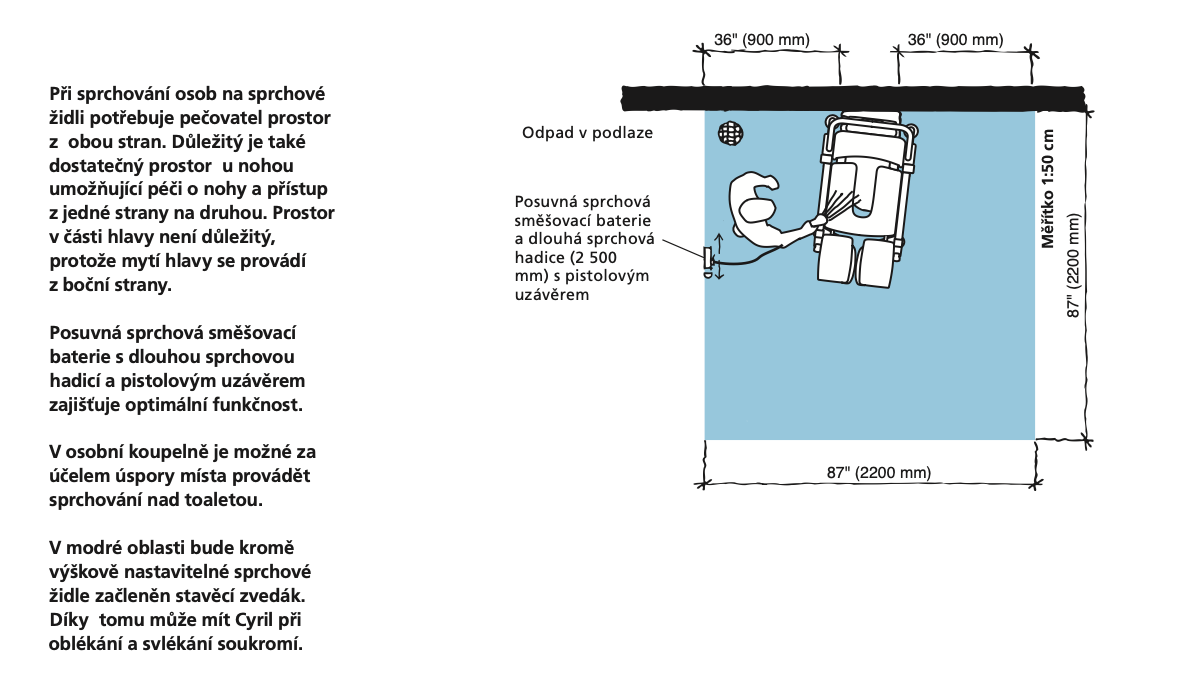 ToaletaOpět podobné jako s 1. postelí a 4. koupelnou. Místo postele / sprchy bude toaletaasistence na toaletě (možná) - půdorys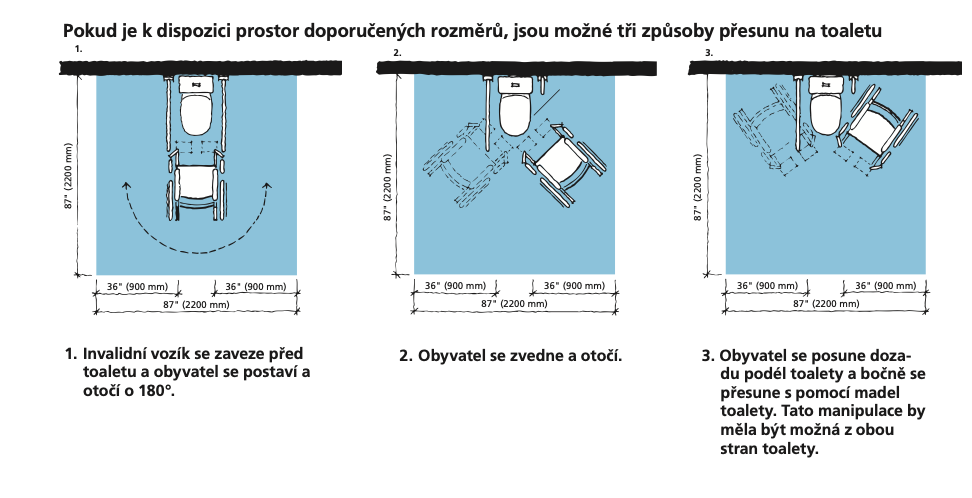 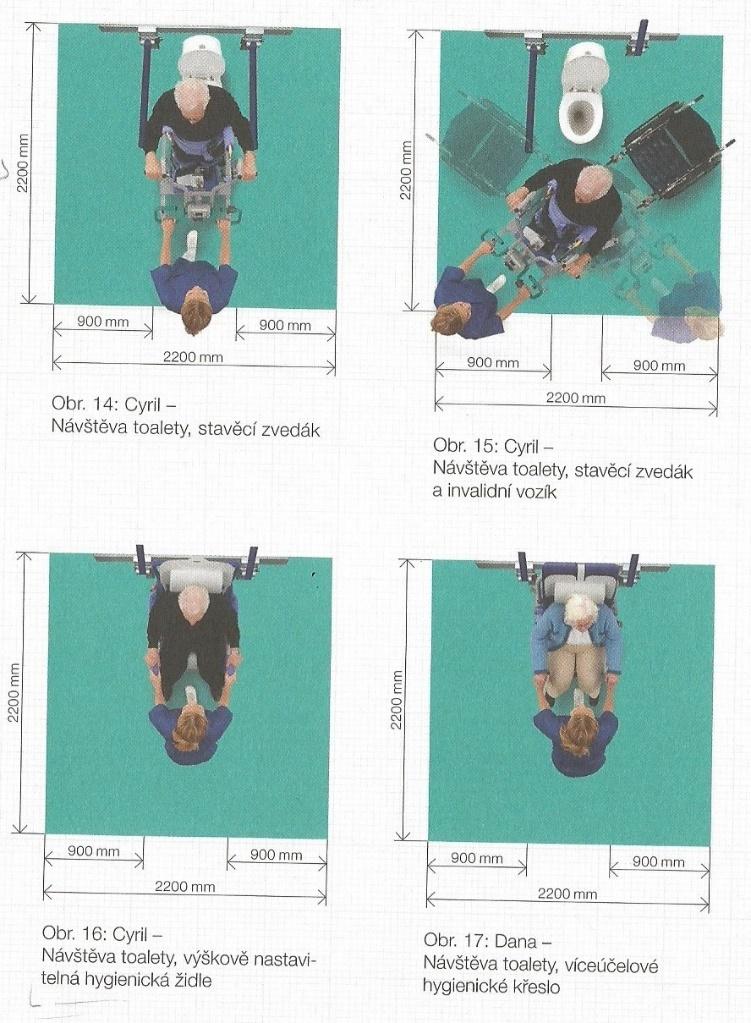 Vyhnutí se na chodběDobrý příklad chodba kde se míjí chodící/osoba na vozíku/lůžko/dvě lůžka….pohled ze shora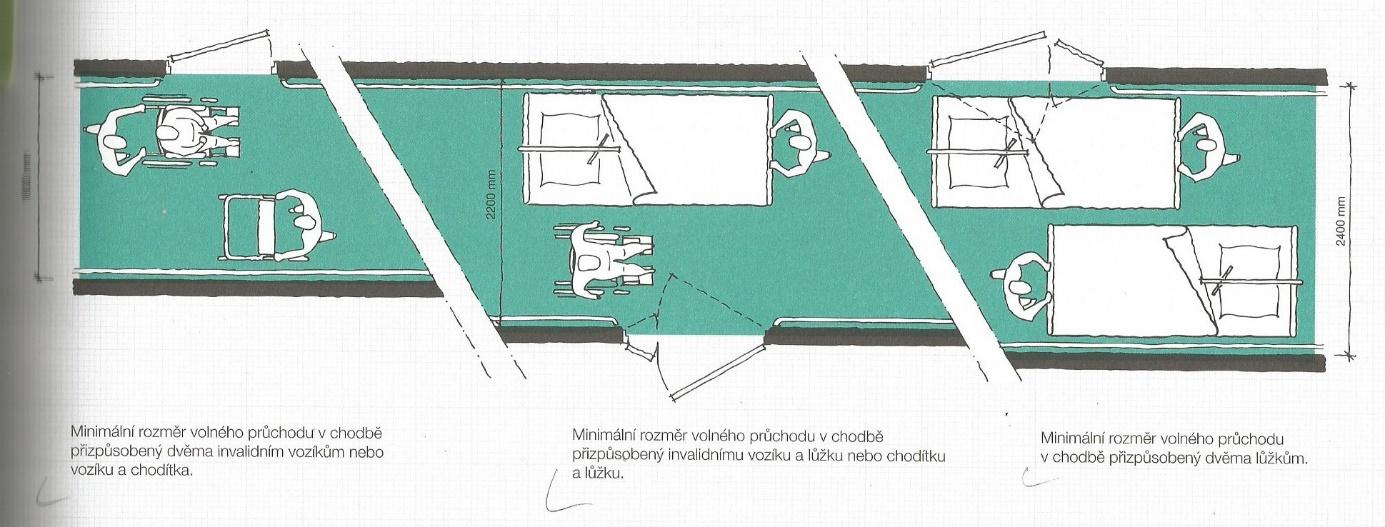 Špatný příkladVozíky, lůžko a vozík, lůžka se na chodbě nevyhnouOsvětlení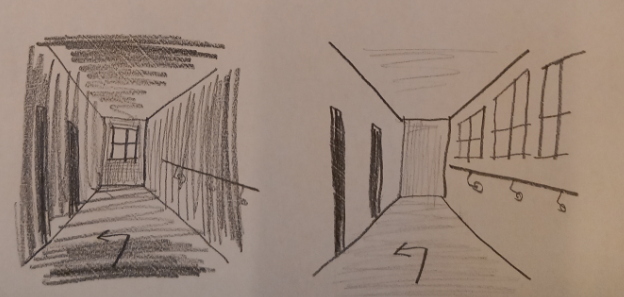 Dobrý příkladObrázek vpravoDobře osvětlená chodba, viditelné madlo, dveře, šipka na zemiŠpatný příkladObrázek vlevoVe špatném osvětlení se ztrácí dveře, madlo i navigační prvky na zemiDalší reálné příklady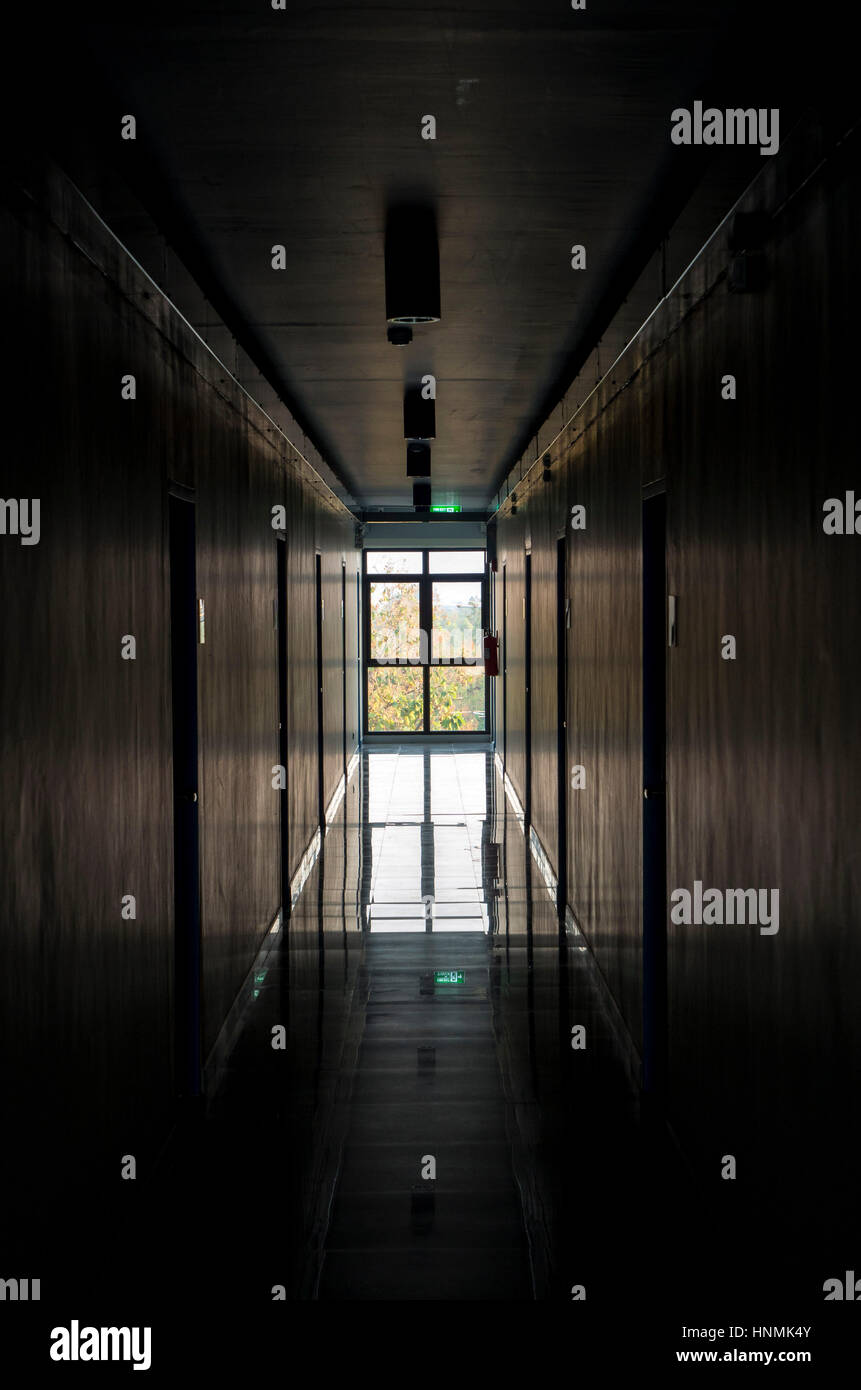 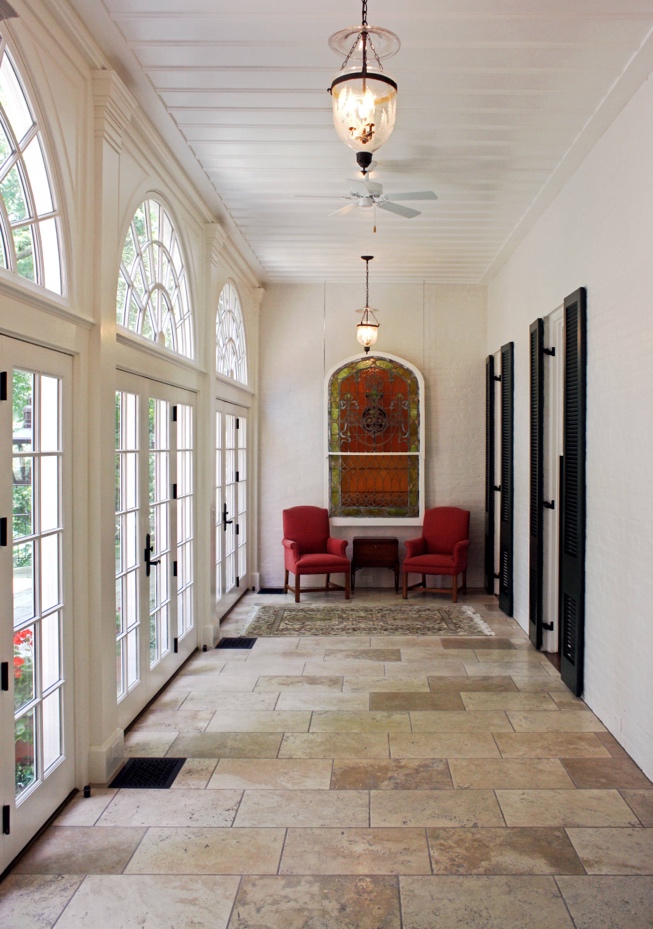 JídelnaJídelna – společenský prostor: Dobrý příkladPřístupná pro vozíčkáře, vysoké stoly, (sedí u stolu vozíčkář a klient bez vozíku), vedle dvě křesílka, kde sedí jiný klient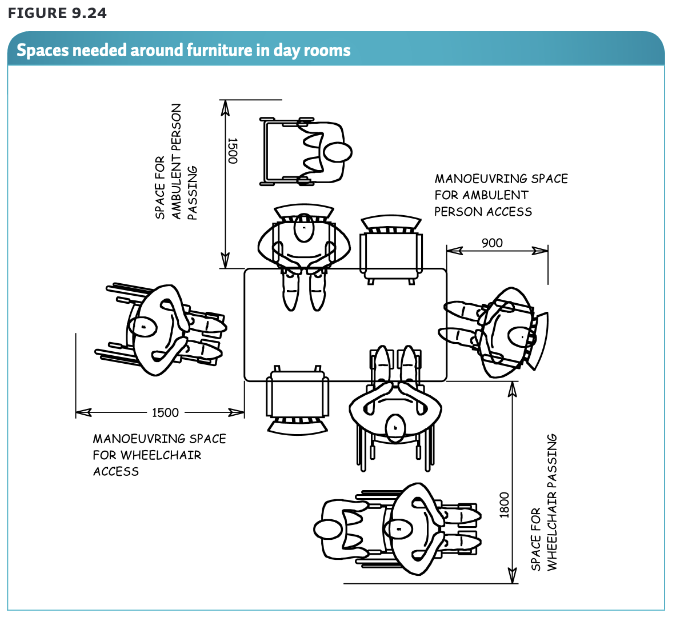 Špatný příkladNepřístupná pro vozíčkáře, stoly jsou moc u sebe, nízký stůl – nevejde se pod něj vozík – klient nedosáhne na stůlPřístup k budověPřístup k budově, dvojice skic, na jedné je špatně vidět vstup - celoskleněná fasáda se skrytými dveřmi, na druhé je patrné kde jsou vstupní dveře 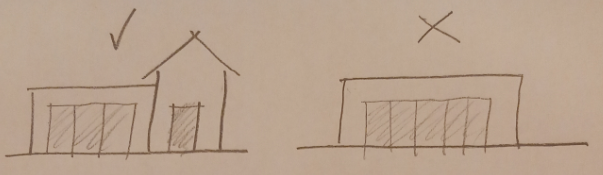 Recepce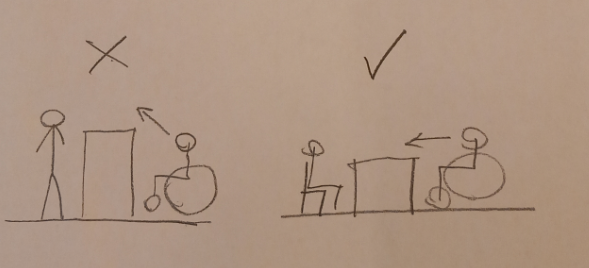 Dobrý příkladStojící i sedící člověk na sebe přes pult recepce vidíŠpatný příkladČlověk na invalidním vozíku přes recepci nevidíTaké je možné jen okénko z recepce – pro vozíčkáře je to moc vysoko a pro stojícího člověka moc nízko